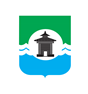 26.05.2021 года № 188РОССИЙСКАЯ  ФЕДЕРАЦИЯИРКУТСКАЯ ОБЛАСТЬДУМА БРАТСКОГО РАЙОНАРЕШЕНИЕО подготовке образовательных организаций Братского районак новому учебному году  Заслушав информацию начальника Управления образования администрации муниципального образования «Братский район» Елены Владимировны Ахметовой о подготовке  образовательных организаций Братского района к новому учебному году, о проведении ремонтных работ в 2021 году, руководствуясь  статьями  30, 33, 46 Устава муниципального образования  «Братский район», Дума Братского районаРЕШИЛА:1. Информацию начальника Управления образования администрации муниципального образования «Братский район» Елены Владимировны Ахметовой о подготовке  образовательных организаций Братского района к новому учебному году, о проведении ремонтных работ в 2021 году принять к сведению (прилагается).2. Настоящее решение разместить на официальном сайте администрации муниципального образования «Братский район» в разделе «Дума» - www.bratsk.raion.ru.Председатель ДумыБратского района                                                                                С. В. Коротченко Приложение крешению Думы Братского района26.05.2021 года № 188О подготовке образовательных организаций Братского района к новому учебному году. О проведении ремонтных работ в 2021 году1. О подготовке образовательных организаций Братского района к новому учебному году.В целях подготовки образовательных организаций Братского района к новому учебному году и реализации единого подхода к решению вопросов комплексной безопасности детей и подростков, гарантирующей качество условий для полноценного развития каждого ребенка, на основании:- Концепции обеспечения комплексной безопасности детей на территории Иркутской области до 2025 года, утвержденной Указом губернатора Иркутской области от 01.2021 № 92-уг;- письма Минпросвещения России от 5 марта 2019 г. N ТС-691/03 «О подготовке к новому учебному году» для организаций, подведомственных Минпросвещения России, осуществляющих общеобразовательную деятельность;- письма Министерства цифрового развития, связи и массовых коммуникаций Российской Федерации от 10 апреля 2020 г. N ЛБ-С-088-8929 «О направлении методических рекомендации» по организации проведения проверок комплексной безопасности к началу учебного года, содержащие критерии оценки готовности организации к новому учебному, в том числе по вопросам организации антитеррористической защищенности, общественной безопасности и пожарной безопасности,Управление образования АМО «Братский район» в рамках своих полномочий, определенных Положением об Управлении образования Администрации муниципального образования «Братский район», утвержденным решением Думы Братского района от 29.06.2016 № 138, реализует ряд мероприятий: 1. Издан приказ начальника Управления образования АМО «Братский район» от 24.05.2021 № «О приемке образовательных организаций» от 19.05.2021 № 99, которым утверждены положения «О порядке приема образовательных организаций, расположенных на территории муниципального образования «Братский район», «О межведомственной комиссии по приемке образовательных организаций, расположенных на территории муниципального образования «Братский район», к новому учебного году» и график приема образовательных организаций, реализующих программы общего образования, дополнительного образования детей, расположенных на территории муниципального образования «Братский район, к новому 2021-2022 учебному году. В настоящее время ведется работа по формированию межведомственной комиссии, в состав которой войдут представители администрации МО «Братский район», Управления образования, МЧС, министерства внутренних дел России. Приёмка образовательных организаций запланирована в соответствии с утверждённым графиком на с 02.08.2021 г. по 13.08.2021 г.2. Определены контрольные мероприятия по подготовке образовательных организаций к новому 2021-2022 учебному году: 1) устранение нарушений, выявленных в ходе проведения приемки организаций к началу предыдущего учебного года и в течение года в рамках проверок государственных надзорных органов. Всего на 24.05.2021 из 69 образовательных организаций имеют предписания различных надзорных органов 41 организация (ОО - 35 , ДОУ - 6). Всего вынесено 60 предписаний, представлений, исковых заявлений, решений Братского суда, из них (см. реестр предписаний ОО): - Прокуратуры Братского района, Братского районного суда - 15 представлений, исковых заявлений, решений Братского суда;- Территориального отдела Управления РОСПОТРЕБНАДЗОРА по Иркутской области в г. Братске и Братском и Нижнеилимском районах - 27 предписаний;- Федеральной службы по экологическому, технологическому и атомному надзору (РОСТЕХНАДЗОР) Енисейское управление - 2 предписания; - Отдела надзорной деятельности и профилактической работы по г. Братску и Братскому району (ГОСПОЖНАДЗОР) - 9 предписаний;- Федеральной службы по надзору в сфере транспорта (РОСТРАНСНАДЗОР) – 1 предписание;- Министерства образования Иркутской области (отдел ФГК качества образования управления контрольно-надзорной деятельности и государственных услуг) - 3 предписания;- Центра гигиены и эпидемиологии в Иркутской области - 3 предписания.2) контроль антитеррористической и противокриминальной защищенности организаций, в том числе контроль наличия паспорта безопасности организаций;3) контроль обеспечения доступности зданий для детей-инвалидов и других-маломобильных групп;4) создание условий для обучающихся с ограниченными возможностями здоровья в соответствии с адаптированными основными образовательными программами (целью реализации АООП НОО обучающихся с ОВЗ является обеспечение выполнения требований ФГОС НОО обучающихся с ОВЗ посредством создания условий для максимального удовлетворения особых образовательных потребностей обучающихся с ОВЗ, обеспечивающих усвоение ими социального и культурного опыта).  Для выполнения данной задачи в Управлении образования разработан, утвержден и реализуется график работы территориальной психолого-медико-педагогической комиссии (ТПМПК) (май, август), в соответствии с данным графиком организован прием учащихся и их родителей (законных представителей). 5) контроль организации безопасной эксплуатации энергоустановок (электротеплоустановок) и их технического состояния в ОО;6) контроль соблюдения требований к работникам ОО и уровню их подготовки;7) контроль соблюдения требований охраны труда персонала, укомплектования рабочих мест обязательной документацией, средствами индивидуальной защиты и инструментами пожаротушения;8) контроль организации мероприятий в области гражданской обороны и защиты от чрезвычайных ситуаций;9) контроль наличия и исправности первичных средств пожаротушения, состояния путей эвакуации и эвакуационных выходов; 10) контроль наличия и размещения наглядной агитации по вопросам соблюдения мер безопасности и умений действовать в случаях возникновения чрезвычайных ситуаций;11) контроль выполнения мероприятий и требований в соответствии с Федеральным законом от 30 декабря 2001 года № 197-ФЗ «Трудовой кодекс Российской Федерации»;12) контроль готовности основных образовательных программ начального, основного, среднего общего образования с учетом изменений на 01.09.2021, планов работы на 2021-2022 учебный год. С 28.05.2021г. запланирован контроль подготовки образовательными организациями рабочих программ воспитания и календарных планов воспитательной работы;13) контроль транспортных средств ОО, использующихся для ежедневных перевозок обучающихся. На 24.05.2021 транспортные средства ОО:- имеют лицензии; - оснащены тахографами, аппаратурой спутниковой навигации ГЛОНАСС и проблесковыми маячками, допущены в установленном порядке к участию в дорожном движении;- зарегистрированы в рамках ОСАГО.В июне-июле 2021 года в организациях запланировано проведение мероприятий по подготовке транспортных средств к новому учебному году (ремонт, техническое обслуживание);В марте 2021 года водители школьных автобусов прошли обучение с обязательной аттестацией по 20-ти часовой программе «Ежегодное повышение квалификации водителей автотранспортных организаций» в ООО «Учебный центр Автомобилист» г. БратскПроводятся запланированные мероприятия, направленные на обеспечение безопасности дорожного движения:- 27 апреля 2021 года межведомственной комиссией, в составе представителей дорожно-эксплуатационных служб, ОГИБДД,  Управления образования, администрации МО «Братский район» проведено обследование дорожных условий на маршрутах движения школьных автобусов. В настоящее время идет подготовка акта обследования. Обследование выявило, что для осуществления подвоза учащихся в МКОУ «Илирская СОШ № 1» необходимо произвести ремонт моста из с. Луговое;- 20 августа 2021 года сотрудниками ОГИБДД совместно с Управлением образования будет проведена проверка технического состояния школьных автобусов и документов, регламентирующих организацию перевозок обучающихся.3. В связи с наличием потребности образовательных организаций Братского района в педагогических кадрах (всего педагогических работников в ОО – 834 человека (в ДОУ – 220, в ОО - 614), потребность составляет –23 человека), в рамках подготовки к новому учебному году и государственной программы «Земский учитель», реализуемой с 2020 по 2022 годы, Управление образования с апреля 2021 года проводит работу по привлечению педагогических кадров на территорию района. 4. В связи с продолжающейся неблагоприятной санитарно-эпидемиологической обстановкой, связанной с распространением коронавирусной инфекцией, учебные занятия образовательные организации Братского района продолжат проводить в соответствии требованиям СанПин3.1/2.4.3598-20 «Санитарно-эпидемиологические требования к устройству, содержанию и организации работы образовательных организаций и других объектов социальной инфраструктуры для детей и молодёжи в условиях распространения новой короновирусной инфекции (COVID-19)».Согласно рекомендациям Роспотребнадзора, с целью уменьшения контактов между учащимися за каждым классным коллективом будет закреплено учебное помещение для проведения занятий по всем предметам, за исключением занятий, требующих специального оборудования (физическая культура, изобразительное искусство, информатика, трудовое обучение, технология, физика, химия). По этим предметам занятия будут проходить в специальных кабинетах, залах.Во всех образовательных организациях в период с 01.09.2021 г. по 31.12.2021г. будут проводиться противоэпидемические мероприятия, которые включают в себя:- запрет на проведение массовых мероприятий (более одного классного коллектива);- проведение термометрии при входе в образовательную организацию, ведение «утреннего фильтра» с целью выявления случаев заболевания у детей и сотрудников;- изоляция лиц с признаками инфекционных заболеваний;- систематическая обработка всех помещений с применением дезинфицирующих средств;- регулярное обеззараживание помещений с использованием оборудования по обеззараживанию воздуха (рециркуляторов) и проветривание помещений после каждого урока, проведение генеральных уборок помещений (не реже 1 раза в неделю);- обязательное ношение масок и перчаток персоналом пищеблоков.5. Во всех 69 ОО запланированы текущие ремонты, всем ОО выделены из местного бюджета средства (приобретение лакокрасочных и строительных материалов), которые не обеспечат все потребности школ.  Управление образования направило письмо в финансовый отдел администрации Братского района об увеличении средств.6. В рамках подготовки образовательных организаций к отопительному сезону запланированы ремонты отопительных систем на сумму 2 580 тыс. рублей в 31 учреждении:- замена котлов (2 ОО):- в МКДОУ «Светлячок» с.Тэмь (котлы закуплены, 130,00 стоимость работы, прямой договор с ОО, работы должны быть завершены до 1 сентября 2021); - МКДОУ «Лесовичок» п.Кежма (в настоящее время подготавливаются документы на оплату котла 130,00 тыс. рубл,, прямой договор с ОО, работы должны быть завершены до 1 сентября 2021).- ремонт отопительной системы (2 ОО):- в МКОУ «Мамырская СОШ» (смета готова, без финансирования, планируется привлечение спонсорских средств на сумму 1500 тыс. рубл., подрядчик и сроки не определены), - МКОУ «Дубынинская ООШ» (работы выполнены в апреле 2021г., потрачено из местного бюджета 100,0 тыс.руб);- промывка и опрессовка отопительных систем (в 27 учреждениях) на сумму 720 тыс.рублей. (в ОО г.Вихоревка, с.Тарма, с.Кобляково, с.Зяба, с.К-Булак, п.Прибрежный, с.Александровка, д.Худобок, с.Тангуй, с.Тэмь, с.Покосное, с.Калтук).Требуется капитальный ремонт/ замена отопительного оборудования в МКОУ «Кузнецовская СОШ» (требуется кап. ремонт или замена отопительного оборудования). Директором ОО  написаны ходатайства в инстанции различного уровня о модернизации либо замене котельной;Проведение ремонтных работВ летний период 2021 года Управление образования АМО «Братский район» запланировало проведение следующих мероприятий, направленных на улучшение и создание комфортных условий для всех участников образовательных отношений, по ключевым направлениям, являющимися критериями оценки готовности организации к новому учебному году:1. Безопасность территорий общеобразовательных организацийСанитарными нормами и другими нормами законодательства определены требования к территории общеобразовательной организации, в том числе к обеспечению ее безопасности и сохранности.Территория общеобразовательной организации должна быть ограждена по всему периметру. Отсутствие ограждения территории допускается только со стороны стен здания, непосредственно прилегающих к проезжей части улицы или пешеходному тротуару.Общеобразовательным организациям рекомендуется:1. иметь ограждение высотой от 1,5 метров;2. иметь ограждение, оборудованное с запирающими устройствами (засов, замок) или запирающимися воротами (шлагбаумом) для въезда автотранспорта;3. иметь ограждение с калитками (воротами) для прохода обучающихся и посетителей;4. предусмотреть использование средств связи (домофон) с постом охраны или электронные (кодовые) замки на калитках для прохода обучающихся, воротах для въезда автомашин.Территория общеобразовательной организации должна быть озеленена. Озеленение деревьями и кустарниками проводится с учетом климатических условий.Въезды и входы на территорию, проезды, дорожки к хозяйственным постройкам, к площадкам для мусоросборников покрываются асфальтом, бетоном и другим твердым покрытием.Территория учреждения должна иметь наружное искусственное освещение по всему периметру. Уровень искусственной освещенности на земле должен быть не менее 10 лк.Расположение на территории построек и сооружений, функционально не связанных с общеобразовательной организацией, не допускается.Общеобразовательным организациям рекомендуется иметь систему система оповещения об угрозе совершения террористического акта и управления эвакуацией, охватывающей всю территорию общеобразовательной организации.На территории общеобразовательной организации выделяют следующие зоны: зона отдыха, физкультурно-спортивная и хозяйственная. Спортивно-игровые площадки должны иметь твердое покрытие, футбольное поле - травяной покров. Синтетические и полимерные покрытия должны быть морозоустойчивы, оборудованы водостоками и должны быть изготовленными из материалов, безвредных для здоровья детей. Физкультурно-спортивное оборудование должно соответствовать росту и возрасту обучающихся. Для выполнения программ учебного предмета "Физическая культура" допускается использовать спортивные сооружения (площадки, стадионы), расположенные вблизи учреждения и оборудованные в соответствии с санитарно-эпидемиологическими требованиями к устройству и содержанию мест занятий по физической культуре и спорту. Занятия на сырых площадках, имеющих неровности и выбоины, не проводят.Хозяйственная зона располагается со стороны входа в производственные помещения столовой и имеет самостоятельный въезд с улицы. При отсутствии теплофикации и централизованного водоснабжения на территории хозяйственной зоны размещают котельную и насосную с водонапорным баком. В хозяйственной зоне оборудуется площадка для сбора мусора на расстоянии не менее 20 м от здания. На площадке с твердым покрытием устанавливаются контейнеры с плотно закрывающимися крышками. Допускается использование других специальных закрытых конструкций для сбора мусора и пищевых отходов, в том числе с размещением их на смежных с территорией общеобразовательной организации контейнерных площадках жилой застройки.Стоянка автотранспорта для транспорта сотрудников общеобразовательной организации, родителей (законных представителей) обучающихся, обучающихся и иных лиц, используемого в хозяйственно-административной деятельности общеобразовательной организации, в непосредственной близости к общеобразовательной организации должна быть ограничена и иметь ограждение для защиты обучающихся и посетителей от несанкционированного проезда автотранспорта.При въезде на территорию общеобразовательной организации установлен дорожный знак "Движение запрещено", а при въезде на территории общеобразовательной организации установлен дорожный знак "Въезд запрещен".По критерию «Безопасность территорий общеобразовательных организаций» на сегодняшний день не все территории образовательных организации имеют ограждения по всему периметру (93% - 64), и в связи с этим имеют исковые заявления (1 ОО) и предписания надзорных органов (4 ОО) и по обустройству или замене ограждения, а именно: - МКОУ «Бурнинская НОШ» (представление об устранении нарушений). Вопрос находится на стадии подготовки документов и определения финансирования. Работы должны быть завершены до 1 сентября 2021.- МКОУ «Вихоревская СОШ №1» (исковое заявление). Вопрос по МКОУ Вихоревская СОШ №1 находится на стадии подготовки документов и определения финансирования, работы должны быть выполнены до 1 сентября 2021г.- МКОУ Дубынинская ООШ (предписание, решение Братского районного суда). В настоящее время идет подготовка документов на аукцион, выделены средства из местного бюджета в размере 800,0 тыс. рублей, работы должны быть завершены до 20 августа 2021.- МКОУ Приреченская ООШ (предписание). В настоящее время идет подготовка документов на аукцион, выделены средства из местного бюджета в размере 750,0 тыс. рублей, работы должны быть завершены до 20 августа 2021.- МКДОУ «Солнышко» с. Ключи – Булак (предписание). В настоящее время вопрос находится на стадии заключения контракта, средства выделены из местного бюджета в размере 200 тыс. рублей и 700 тыс.руб - привлечённые средства (Газпромнедра). Работы должны быть завершены  до 1 июля 2021. - МКДОУ «Светлячок» с. Калтук (ремонт ограждения, по необходимости из-за ветхости). В настоящее время подготавливаются документы, планируются на работы на сумму 200 тыс. рублей, финансирование из местного бюджета. Работы должны быть завершены до 1 сентября 2021.Таким образом, для решения данного вопроса из муниципального бюджета запланировано выделить 1950 тыс. рублей, спонсорская помощь составляет 700 тыс. руб.  Всего: 2650 тыс. рублей. Общая потребность в финансовых средствах составляет более 5 000 000 рублей.В рамках подготовки образовательных организаций к отопительному сезону запланированы ремонты отопительных систем на сумму 2 580 тыс. рублей в следующих учреждениях:- замена котлов:- в МКДОУ «Светлячок» с.Тэмь (котлы закуплены, 130,00 стоимость работы, прямой договор с ОО, работы должны быть завершены до 1 сентября 2021); - МКДОУ «Лесовичок» п.Кежма (в настоящее время подготавливаются документы на оплату котла 130,00 тыс. рубл,, прямой договор с ОО, работы должны быть завершены до 1 сентября 2021).- ремонт отопительной системы:- в МКОУ «Мамырская СОШ» (смета готова, без финансирования, планируется привлечение спонсорских средств на сумму 1500 тыс. рубл., подрядчик и сроки не определены), - МКОУ «Дубынинская ООШ» (работы выполнены в апреле 2021г., потрачено из местного бюджета 100,0 тыс.руб);- промывка и опрессовка отопительных систем (в 27 учреждениях) на сумму 720 тыс.рублей. (в ОО г.Вихоревка, с.Тарма, с.Кобляково, с.Зяба, с.К-Булак, п.Прибрежный, с.Александровка, д.Худобок, с.Тангуй, с.Тэмь, с.Покосное, с.Калтук).Требуется капитальный ремонт/ замена отопительного оборудования в МКОУ «Кузнецовская СОШ» (требуется кап. ремонт или замена отопительного оборудования). Директором ОО написаны ходатайства в инстанции различного уровня о модернизации либо замене котельной.Таким образом, по критерию «Безопасность территорий общеобразовательных организаций» предварительно планируется потратить 5230 тыс. рублей (из муниципального бюджета – 4530 тыс. рублей, из привлеченных средств -700 тыс. рублей). Общая потребность в финансовых средствах составляет более 8 000 000 рублей.2. Безопасность зданий и помещений общеобразовательной организацииЗдания общеобразовательных организаций оборудуют системами централизованного отопления и вентиляции, которые должны соответствовать нормам проектирования и строительства жилых и общественных зданий и обеспечивать оптимальные параметры микроклимата и воздушной среды.Требования к помещениям общеобразовательной организации:1. Потолки и стены всех помещений общеобразовательной организации должны быть гладкими, без щелей, трещин, деформаций, признаков поражений грибком и допускающими проводить их уборку влажным способом с применением дезинфицирующих средств (допускается оборудование подвесных потолков).2. Полы в учебных помещениях и кабинетах и рекреациях должны иметь дощатое, паркетное, плиточное покрытие или линолеум (в случае использования плиточного покрытия поверхность плитки должна быть матовой и шероховатой, не допускающей скольжение). 3. Оконные проемы во всех помещениях общеобразовательной организации должны быть остеклены, стекла надежно закреплены в рамах. Оконные проемы должны иметь исправные запирающие устройства, которые в ночное время должны находиться в закрытом положении. Окна должны быть оборудованы откидными фрамугами с рычажными приборами или форточками. Площадь фрамуг и форточек, используемых для проветривания, в учебных помещениях должна быть не менее 1/50 площади пола. Фрамуги и форточки должны функционировать в любое время года. Рекомендуется установка на окнах на первых этажей здания решеток. Остекление окон должно быть выполнено из цельного стеклополотна. Замена разбитых стекол должна проводиться немедленно.4. Входные двери в здание общеобразовательной организации должны быть выполнены из материалов, позволяющих обеспечить надежную защиту от несанкционированного проникновения посторонних, либо использовано специализированное оборудование. Входы в здание могут быть оборудованы тамбурами или воздушными и воздушно-тепловыми завесами, в зависимости от климатической зоны и расчетной температуры наружного воздуха.5. Здания общеобразовательных организаций должны быть оборудованы централизованными системами хозяйственно-питьевого водоснабжения, канализацией и водостоками в соответствии с требованиями к общественным зданиям и сооружениям в части хозяйственно-питьевого водоснабжения и водоотведения. При отсутствии в населенном пункте централизованного водоснабжения в существующих зданиях общеобразовательных организаций необходимо обеспечить беспрерывную подачу холодной воды в помещения пищеблока, помещения медицинского назначения, туалеты, помещения интерната при общеобразовательной организации и дошкольного образования и устройства систем подогрева воды.6. Гардеробы необходимо размещать на 1 этаже с обязательным оборудованием мест для каждого класса.7. На каждом этаже должны размещаться туалеты для мальчиков и девочек, оборудованные кабинами с дверями.В целях приведения в соответствие с требованиями безопасности зданий и помещений общеобразовательной организации, устранения предписаний надзорных органов по данному критерию до начала нового года запланированы работы на сумму 7904 тыс. рублей:- ремонты полов: - в МКОУ «Наратаевская СОШ» (счет на линолеум проплачен из муниципального бюджета на сумму 200,0 тыс.рубл, ремонт школа производит самостоятельно, работы должны быть завершены до 20 августа 2021); - МКОУ «Кузнецовская СОШ» (счет на линолеум проплачен из муниципального бюджета на сумму 350,0 тыс.рубл., ремонт школа производит  самостоятельно, работы должны быть завершены до 20 августа 2021); - МКОУ «Вихоревская СОШ №2» (предписание, заявка сделана, ждут оплаты счета на 180,0 тыс рубл из местного бюджета для закупки линолеума, ремонт школа производит  самостоятельно, работы должны быть завершены до 20 августа 2021);- устройство горячего водоснабжения: в МКОУ «Ёлочка» с. Покосное (договор заключен с ООО «РИКС», из средств муниципального бюджета выделено 150,0 тыс. рубл., работы должны быть завершены до 01 июля 2021), - устройство умывальников в классах и столовой:- в МКОУ «Вихоревская СОШ №1» (в настоящее время подготавливаются документы, финансирование не определено, работы должны быть завершены до 20 августа 2021);- в МКОУ «Вихоревская СОШ № 2» (в настоящее время подготавливаются документы, из средств муниципального бюджета выделено 600,0 тыс. рубл., работы должны быть завершены до 20 августа 2021), - в МКОУ «Тэминская СОШ» (в настоящее время документы отданы на проведение аукциона, из средств муниципального бюджета выделено 400,0 тыс. рубл., работы должны быть завершены до 20 августа 2021); - замена труб водовода: в МКОУ «Вихоревская СОШ №1» (работы выполнены в марте 2021г., подрядчиком ООО «Мастер», из средств муниципального бюджета затрачено 280 тыс.рубл)- ремонт кровли здания ОО: - в МКДОУ «Лучик» г. Вихоревка (в настоящее время подготавливаются документы, подрядчик ИП, из средств муниципального бюджета выделено 600,0 тыс. рубл., работы должны быть завершены до 1 июля 2021);- в МКОУ «Мамырская СОШ» (в настоящее время смета готова, без финансирования, планируется привлечение спонсорских средств в размере 1500 тыс.рубл., подрядчик и сроки не определены);- МКОУ «Зябинская СОШ» (в настоящее время вопрос находится на стадии рассмотрения);МКОУ «Кумейская ООШ» (в настоящее время вопрос находится на стадии рассмотрения);- ремонт кровли и септиков:- МКДОУ «Тополек» с. Большеокинск (в настоящее время подготавливаются документы, подрядчик еще не определен, из средств муниципального бюджета выделено 500,0 тыс. рубл., работы должны быть завершены до 20 августа 2021).- ремонт туалетной комнаты: - в МКОУ «Вихоревская СОШ №1» (в настоящее время подготавливаются документы на аукцион, финансирование из муниципального бюджета в размере 500 тыс.рублей, работы должны быть завершены до 20 августа 2021);- замена канализации, ремонт отопления:- в  МКОУ «Тангуйская СОШ» (в настоящее время подготавливаются документы на аукцион, финансирование из муниципального бюджета в размере 400 тыс.рублей, работы должны быть завершены до 20 августа 2021);- капитальный ремонт школы:- в МКОУ «Вихоревская СОШ №101» (в настоящее время проведен аукцион и определена проектная контора для разработки ПСД, финансирование из муниципального бюджета в размере 1600 тыс.рублей, подрядчик Восток ЛТД, сроки работ не определены);- утепление пристроев: - в МКОУ «Большеокинская СОШ» (в настоящее время идут работы, спонсорские средства остались от строительства пристроя, в 644,0 тыс.рублей, подрядчик БФ «Илим Гарант, сроки  окончания работ 1 июня 2021);Таким образом, по критерию «Безопасность зданий и помещений общеобразовательной организации» предварительно планируется потратить 7904 тыс. рублей (из муниципального бюджета – 5760 тыс. рублей, из привлеченных средств - 2144 тыс. рублей). Общая потребность в финансовых средствах составляет более 10 000 000 рублей.3. Освещение помещений общеобразовательной организацииВсе учебные помещения должны иметь естественное освещение в соответствии с гигиеническими требованиями к естественному, искусственному, совмещенному освещению жилых и общественных зданий.По данному критерию выявлены нарушения в МКОУ «Кардойская ООШ» (в настоящее время вопрос находится на стадии рассмотрения и уточнение средств на финансирование).4. Оборудование помещений общеобразовательной организацииПомещения для проведения уроков физической культуры и занятий спортомОбщеобразовательные организации могут иметь собственный спортивный зал либо спортивный зал на условиях договора пользования.Спортивный зал должен быть площадью не менее 9 x 18 метров и высотой не менее 6 метров.Спортивный зал рекомендуется размещать на 1 этаже здания или в отдельно пристроенном здании. При размещении спортивного зала на 2-м этаже должны обеспечиваться нормативные уровни звукового давления и вибрации в соответствии с гигиеническими нормами.При спортивных залах в существующих общеобразовательных организациях должны быть предусмотрены:1. снарядные;2. действующие туалеты;3. действующие душевые комнаты;4. раздевальные для мальчиков и девочек.В целях приведение в соответствие с требованиями ФГОС ОО спортивных залов ОО запланировано:- в МКОУ «Вихоревская СОШ № 101» в рамках национального проекта «Успех каждого ребенка» произвести капитальный ремонт спортивного зала на сумму 4 000т.р. из областного бюджета (подрядная организация  ООО «Есфирь, работы начаты).- МКОУ «Турманская СОШ» - произвести капитальный ремонт спортивного зала,  (в настоящее время ПСД находится на экспертизе) Заявка на включение в реестр на 2022г. направлена в Министерство образования Иркутской области 11.05.2021.;- МКОУ «Вихоревская СОШ № 2» - произвести капитальный ремонт спортивного зала, (в настоящее время ПСД находится в процессе изготовления). Заявка на включение в реестр на 2022г. направлена в Министерство образования Иркутской области 11.05.2021.Помещения для проведения учебных занятийКоличество рабочих мест для обучающихся не должно превышать вместимости общеобразовательной организации, предусмотренной проектом, по которому построено (реконструировано) здание.Расчетное количество обучающихся в классах определяется исходя из расчета площади на одного обучающегося и расстановки мебели. Площадь учебных кабинетов принимается без учета площади, необходимой для расстановки дополнительной мебели (шкафы, тумбы и другие) для хранения учебных пособий и оборудования, используемых в общеобразовательной деятельности, из расчета:1. не менее 2,5 квадратных метров на 1 обучающегося при фронтальных формах занятий;2. не менее - 3,5 квадратных метров на 1 обучающегося при организации групповых форм работы и индивидуальных занятий.Площадь кабинетов, где используются персональные компьютеры, должна соответствовать гигиеническим требованиям к персональным электронно-вычислительным машинам и организации работы.Каждый обучающийся обеспечивается рабочим местом (за партой или столом, игровыми модулями и другими) в соответствии с его ростом.В кабинетах химии, физики, биологии должны быть оборудованы лаборантские.Кабинеты физики и химии должны быть оборудованы специальными демонстрационными столами. Для обеспечения лучшей видимости учебно-наглядных пособий демонстрационный стол устанавливается на подиуме. Ученические и демонстрационные столы должны иметь устойчивое к действию агрессивных химических веществ покрытие и защитные бортики по наружному краю стола.Кабинет химии и лаборантская оборудуются вытяжными шкафами.Мастерские трудового обучения и кабинет домоводства, спортивные залы должны быть оснащены аптечками для оказания первой медицинской помощи.По данному критерию проводится работа по созданию центров образования  технологического и естественнонаучного профилей «Точка роста» в рамках национального проекта «Образование» и регионального проекта «Современная школа» (Приреченская ООШ, Ключи-Булакская СОШ, Вихоревская СОШ № 1, Вихоревская СОШ № 2, Добчурская СОШ, Боровская СОШ, Тарминская СОШ, Тэминская СОШ, Большеокинская СОШ, Турманская СОШ, Дубынинская ООШ).. Из местного бюджета запланировано произвести работ на сумму 3615,00 тыс. руб. Ремонтные работы в кабинетах необходимо произвести до 25 августа.Таким образом, по критерию «Безопасность зданий и помещений общеобразовательной организации» предварительно планируется потратить 3615,00  тыс. рублей (из муниципального бюджета – 3615,00  тыс. рублей).5. Обеспечение доступности общеобразовательных организаций и профилактика детского дорожно-транспортного травматизмаПри проектировании и строительстве городских общеобразовательных организаций рекомендуется предусмотреть пешеходную доступность учреждений, расположенных:1. во II и III строительно-климатических зонах - не более 0,5 км;В сельской местности пешеходная доступность для обучающихся общеобразовательных организаций:1. во II и III климатических зонах для обучающихся начального общего образования составляет не более 2,0 км;2. для обучающихся основного общего и среднего общего образования - не более 4,0 км.При расстояниях свыше указанных для обучающихся общеобразовательных организаций, расположенных в сельской местности, необходимо организовывать транспортное обслуживание до общеобразовательной организации и обратно.В целях выполнения требований по данному критерию совместно с ГИБДД проведена экспертиза маршрутов, идет подготовка акта обследования. Необходим ремонт моста из с. Луговое для осуществления подвоза учащихся в МКОУ «Илирская СОШ № 1». 6. Антитеррористическая защищенность и противодействие распространению идеологии терроризма и экстремизмаВсе образовательные организации имеют утвержденные паспорта безопасности объекта (территории). 7. Организация питания в общеобразовательной организацииПо критерию «Организация питания в общеобразовательной организации» в целях устранения предписаний надзорных органов запланированы ремонтные работы на сумму 9500 тыс. рублей из спонсорских средств, а именно:- МКОУ «Вихоревская СОШ №2» - капитальный ремонт пищеблока на сумму 7 000 т.р. (Транснефть, прямой договор с ОО, работы должны быть завершены до 20 августа 2021г.);- МКДОУ «Малинка» п. Тарма - ремонт административного здания с устройством пищеблока, прачечной и медицинского кабинета на сумму 2 500,0 т.р.  (БФ «Илим Гарант, прямой договор с ОО, работы должны быть завершены до 1 сентября 2021г.,).Таким образом, по критерию «Организация питания в общеобразовательной организации» предварительно планируется потратить 9500 тыс. рублей (из муниципального бюджета – 0 тыс. рублей, из привлеченных средств - 9500 тыс. рублей).8. Обеспечение пожарной безопасностиПо критерию «Обеспечение пожарной безопасности» в целях устранения предписаний надзорных органов запланированы работы на сумму 1200 тыс. рублей, а именно:- устройство пожарных лестниц:- в МКДОУ «Сказка» г. Вихоревка (В настоящее время идет подготовка документов (прямые договора с ОО), работы должны быть завершены до 1 сентября 2021., финансирование из муниципального бюджета на сумму  400,0 тыс. рублей)- МКДОУ «Ёлочка» с. Покосное (В настоящее время идет подготовка документов (прямые договора с ОО), работы должны быть завершены до 1 сентября 2021., финансирование из муниципального бюджета на сумму 800,0 тыс. рублей). Таким образом, по критерию «Обеспечение пожарной безопасности» предварительно планируется потратить 9500 тыс. рублей (из муниципального бюджета – 0 тыс. рублей, из привлеченных средств - 9500 тыс. рублей).9. Обеспечение медицинского сопровождения общеобразовательного процессаПо критерию «Обеспечение медицинского сопровождения общеобразовательного процесса» во всех общеобразовательных организациях должно быть организовано медицинское обслуживание обучающихся. В целях устранения предписаний надзорных органов запланировано устройство медицинских кабинетов: - в МКОУ «Турманская СОШ» на сумму 400 тыс. руб из спонсорских средств (подготавливаются документы, подрядчик еще не определен, работы должны быть проведены до 1 сентября 2021) и - в МКОУ «Калтукская СОШ» (подготавливаются документы, контракт муниципальный, изыскиваются средства для финансирования, работы должны быть проведены до 1 декабря 2021г.).Таким образом, по критерию «Обеспечение медицинского сопровождения общеобразовательного процесса» предварительно планируется потратить 400 тыс. рублей (из муниципального бюджета – 0 тыс. рублей, из привлеченных средств - 400 тыс. рублей).Всего запланировано ремонтных работ (по предписаниям, по причине ветхости) в 41 образовательном учреждении на сумму 48 884 тыс. рублей. Общая потребность в финансовых средствах составляет в 2 раза больше (так как не все ремонтные работы профинансированы).Строительство объектов социальной сферыВ п. Шумилово продолжается строительство детского сада на 40 мест, подрядчик ООО «Белый ветер» г. Иркутск. Стоимость строительства составляет 75 557 275,20 (семьдесят пять миллионов пятьсот пятьдесят семь тысяч двести семьдесят пять) рублей 20 копеек. Завершение строительства по контракту август 2021 год, в настоящее время выполнение работ в пределах 40%.В п. Зяба оформляется земельный участок под строительство детского сада на 40 мест.В с. Кузнецовка для проведения капитального ремонта здания детского сада  определяется проектная контора для проведения технического обследования здания.Идет подготовка технического задания на аукцион для строительства школы на 352 места п. Прибрежный. Пояснения к информации«О подготовке образовательных организаций Братского района к новому учебному году. О проведении ремонтных работ в 2021г.»на 21.05.2021г.№Наименование ОООписание работПричины ремонтаФинансирование ремонтных работФинансирование ремонтных работФинансирование ремонтных работПодрядчикСрокиСостояние работы по подготовке документов, ПСД№Наименование ОООписание работПричины ремонтаОбластной бюджет тыс.рубМуниципальный бюджет тыс. рубПривлеченные средства (спонсорская помощь)тыс. руб.ПодрядчикСрокиСостояние работы по подготовке документов, ПСД1Большеокинская СОШСтроительство спортзалаПо необходимостиИлим Гарант 2200Разработка ПСД на строительство спортивного зала-выполнение Тех.задания.1Большеокинская СОШУтепление пристроев--БФ «Илим Гарант 644,0ООО «РиКС»До 1 июня 2021Заканчиваются работы. приемка работ.2Вихоревская СОШ №1Замена труб водоводаУстранение предписаний надзорных органов-280,0-ООО «Мастер»Март 2021Выполнено2Вихоревская СОШ №1Ремонт туалетаПлановый ремонт по состоянию объекта-500,0-Не определендо 20 августа 2021Подготовка документов в закупки на проведение аукциона для определения подрядчика2Вихоревская СОШ №1устройство умывальников в столовойУстранение предписаний надзорных органов--Не определендо 20 августа 2021Составление смет.2Вихоревская СОШ №1Устройство огражденияУстранение предписаний надзорных органовдо 30.09.2021Составление смет.3Вихоревская СОШ №2устройство умывальников в классах и столовойУстранение предписаний надзорных органов-600,0-Не определендо 20 августа 2021Составление смет. 3Вихоревская СОШ №2ПСД на спортзал По необходимости из-за ветхости-3000 (на подготовку ПСД)-Не определенНа 2022г.Составление Тех. задания на аукцион.3Вихоревская СОШ №2Капитальный ремонт пищеблока столовойПо необходимости из-за ветхости-7 000,0Транснефтьдо 20 августа 2021Выполнение спонсорами работ в летний период.3Вихоревская СОШ №2ремонт полов в коридорахУстранение предписаний надзорных органов-180,0-работы производят самостоятельнодо 20 августа 2021Фин. заявка сделана, ждут оплаты счета для закупки линолеума4Вихоревская СОШ №101капитальный ремонт школыПо необходимости из-за ветхости-1 600,0-Восток ЛТДоктябрьПроведен аукцион и определена проектная организация для разработки ПСД4Вихоревская СОШ №101капитальный ремонт спортивного залаПо необходимости из-за ветхости4 000,0 млн.руб-ООО «Есфирьдо 29 июля 2021Выполнение работ по капитальному ремонту.5Турманская СОШУстройство медицинского кабинетаУстранение предписаний надзорных органов-400,0Не определенДо 1 сентября 2021Подготовка  тех. задания на аукцион для определения подрядчика.5Турманская СОШКапитальный ремонт спортзалаПо необходимости2000 (на подготовку ПСД)Июль 2021г.Выполнена ПСД, поданы документы в экспертизу. 6Приреченская ООШЗамена огражденияУстранение предписаний надзорных органов-750,0-Не определендо 20 августа 2021Подготовлены документы на аукцион для определения подрядчика.7Прибойновская СОШСпортивная площадка.Устранение предписаний надзорных органов.-1500,0Не определен10.08.2020Разработка смет и тех.задания для устройства площадки. 7Прибойновская СОШРемонт кровлиПо необходимости2500,0Разработка ПСД на ремонт кровли, подача документов в экспертизу8Тэминская СОШУстройство умывальников в классах и столовойУстранение предписаний надзорных органов-400,0-Не определендо 20 августа 2021Документы переданы на проведение аукциона9Наратаевская СОШРемонт половУстранение предписаний надзорных органов-200,0-до 20 августа 2021Оформление счетов и определение подрядчика.10Кежемская СОШСтроительство спортзалаПо необходимости2200Илим ГарантРазработка ПСД на строительство спортивного зала-выполнение тех.задания.11Кузнецовская СОШРемонт половПо необходимости-350,0-работы производят самостоятельнодо 20 августа 2021Счета проплачены на линолеум. Выполнение работ своими силами.12Дубынинская ООШЗамена огражденияУстранение предписаний надзорных органов-800,0-Не определендо 20 августа 2021Подготовлены документы на аукцион для определения подрядчика.12Дубынинская ООШремонт отопительной системы в спортзале-Подготовка к отопительному сезону-100,0-Не определенАпрель 2021Выполнено13Тангуйская СОШЗамена канализации ремонт отопления.По необходимости ветхости-400,0-Не определендо 20 августа 2021Составление смет, ТЗ.14МКОУ «Калтукская СОШ»Устройство медицинского кабинетаУстранение предписаний надзорных органов---Не определенДо 1 декабря 2021Составление смет и ТЗ.15Мамырская СОШЗамена кровли По необходимости ветхости--1500,0Не определенНе определенСмета готова, отсутствие финансирования15Мамырская СОШремонт отопительной системыПодготовка к отопительному сезону-130,0-Кежемский МУПдо 1 сентября 2021Смета готова, изыскиваются средства.16МКДОУ «Тополек» с. Большеокинск Септики, ремонт кровлиПо необходимости из-за ветхости-500,0-Не определендо 20 августа 2021Подготовка документов. 17МКДОУ «Светлячок» с. ТэмьЗамена котловПодготовка к отопительному сезону -150,0-Тангуйский МУдо 1 сентября 2021Котлы закуплены, установка в летний период18МКДОУ «Сказка» г. ВихоревкаУстройство пожарных лестницУстранение предписаний надзорных органов-400,0-Не определендо 1 сентября 2021Определение подрядчика для заключения договора.18МКДОУ «Сказка» г. Вихоревкакапитальный ремонт детского садаПо необходимостиПСД -готова, заявка в реестр Минпросвещения подана19МКДОУ «Ёлочка» с. ПокосноеУстройство пожарных лестниц Устранение предписаний надзорных органов-800,0-Не определендо 1 сентября 2021Определение подрядчика для заключения договора на 1 лестницу.19МКДОУ «Ёлочка» с. Покосноеустройство горячего водоснабженияУстранение предписаний надзорных органов-150,0-ООО «РИКС»До 1 июля 2021Договор заключен. Выполнение работ.20МКДОУ «Лучик» г. ВихоревкаРемонт кровлиУстранение предписаний надзорных органов-600,0-До 1 июля 2021Выполнение работ в летний период.21МКДОУ «Светлячок» с. КалтукРемонт огражденияПо необходимости из-за ветхости-200,0-Не определендо 1 сентября 2021Составление смет. Отсутствие  финансирования.22МКДОУ «Малинка» с. ТармаРемонт административного здания с устройством пищеблока, прачечной и медицинского кабинетаПо необходимости из-за ветхости здания-2 500,0БФ «Илим Гарантдо 1 сентября 2021Корректировка смет. Составление ТЗ на аукцион.23МКДОУ «Солнышко» с. Ключи- БулакЗамена огражденияУстранение предписаний надзорных органов-200,0700,0Газпром недраДо 1 июля 202124.05.21г подписание договора на площадке с подрядчиком.24МКДОУ «Лесовичок» п.КежмаЗамена котлаПо необходимости из-за ветхости-130,0-Завод, монтаж самостоятельныйдо 1 сентября 2021Подготавливаются документы на оплату котла25МКДОУ "Детский сад "Аленка"капитальный ремонт здания детского сада3000 (для подготовки ПСД)Сбор коммерческих предложений, составление Тех. задания на аукцион для проведения обследования. 26п. ПрибрежныйСтроительство школы на 352 места4000 (для подготовки ПСД)Подготовка Тех. задания на аукцион. Внесение корректировок по новым нормам. Ждем уточнение бюджета для проведения аукциона.27п. ШумиловоСтроительство детского сада на 40 мест75557275,20ООО «Белый ветер»Август 2021Строительство детского сада согласно ПСД2827 учреждений  из г.Вихоревка, с.Тарма, с.Кобляково, с.Зяба, с.Ключи-Булак, п.Прибрежный, с.Александровка, д.Худобок, с.Тангуй, с.Тэмь, с.Покосное, с.КалтукПромывка и опрессовка отопительных системПодготовка к отопительному сезону-720,00Не определендо 1 сентября 2021Прямой договор с ОО На стадии заключения контракта. 2969 ОО Текущий ремонт ОО к новому учебному году1590,0 (приобретение лакокрасочныхИтого:Итого:4 000,0тыс.руб26 230,0 тыс.руб18644,0 тыс.рубс учетом строительства д/с в п.Шумилово 94201275,2 тыс.руб